Dragi četvrtaši,pozdravljam vas na početku novog radnog tjedna, trećeg u nastavi na daljinu.Vjerujem da ste dobro i da vam nedostaje škola i prijatelji. Šaljem prvo rješenja zadataka iz prošlog tjedna uz poruku učiteljice Vlatke. Usporedite sa svojim odgovorima i ispravite ako ste pronašli greške.Die Lősungen (Rješenja)  Datum: 23. - 27. März 2020 Rečenice sa glagolom sein (biti) u bilježnici:a) Wer bist du? - Ich bin Marko.b) Wir sind vier: mein Vati, meine Mutti, mein Bruder und ich.RB (Arbeitsbuch)Seite 26 , Übung 12 – e 3 - a 4 – b (zu dritt = troje) 5 – cÜbung 21. sind 2. bist – bin 3. sind 4. ist 5. seid* Meine Lieblings, ako vam nešto nije jasno pišite mi na sljedeću E- Mail adresu:vlatka.matecic@gmail.com  NOVI ZADATAK                                                       - zapisati u bilježnicu:   Schularbeit                30.03.2020                                  Was ist das? (Što je to?)    Das ist ein Stuhl.                               Das ist kein Stuhl.      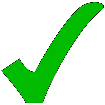 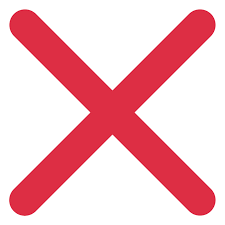                Das ist eine Lampe.                                     Nein, das ist keine Lampe.               Das ist ein Bett.                                           Nein, das ist kein Bett.  Das ist ein Computer. (Ovo je kompjutor.)Das ist kein Computer. (Ovo nije kompjutor.)- RB: 40/1, 2 (der = er      die = sie     das = es)          41/3, 4 und 5          54, 55 – riječi uz Lektion 5 (ROK: 6.4.!)